Age Verification StepsLog into usatf.sport80.comClick on the Respective Member box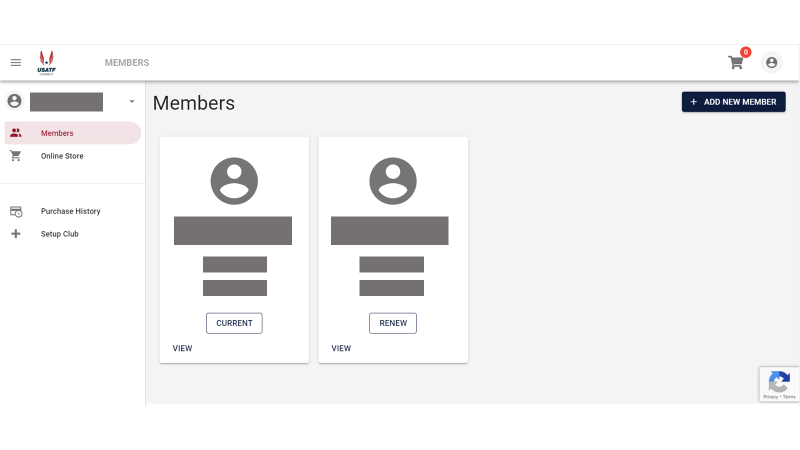 Click on athlete verifications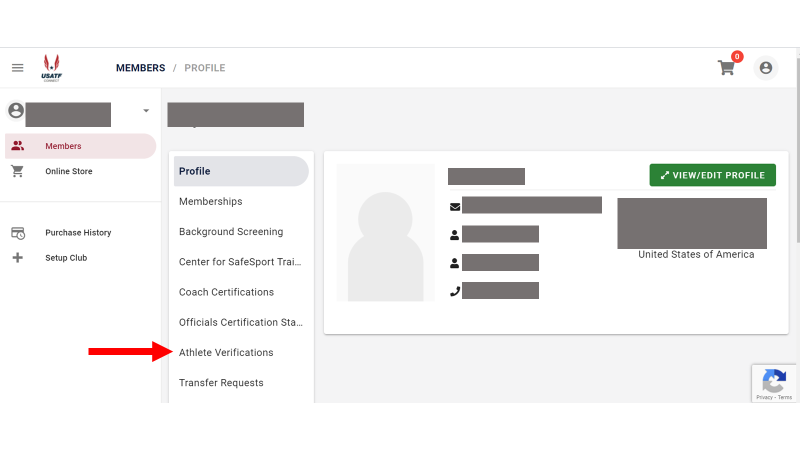  Click on Add Athlete Verification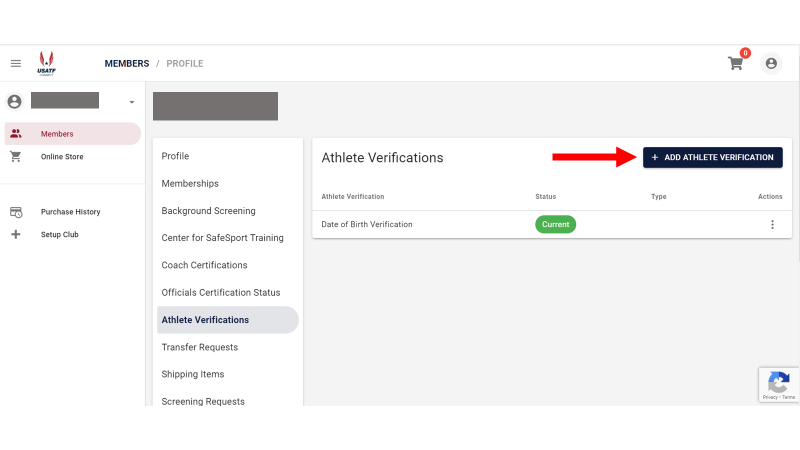 Transfer RequestsGo to usatf.sport80.comClick on respective member boxClick on Transfer Request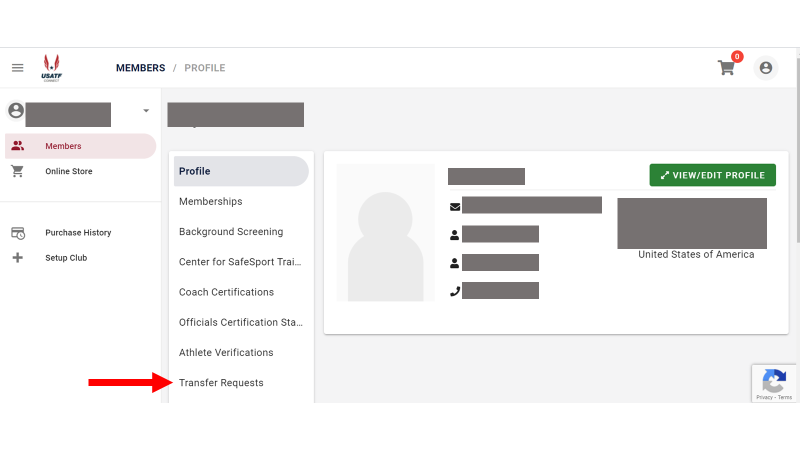  Add Transfer Request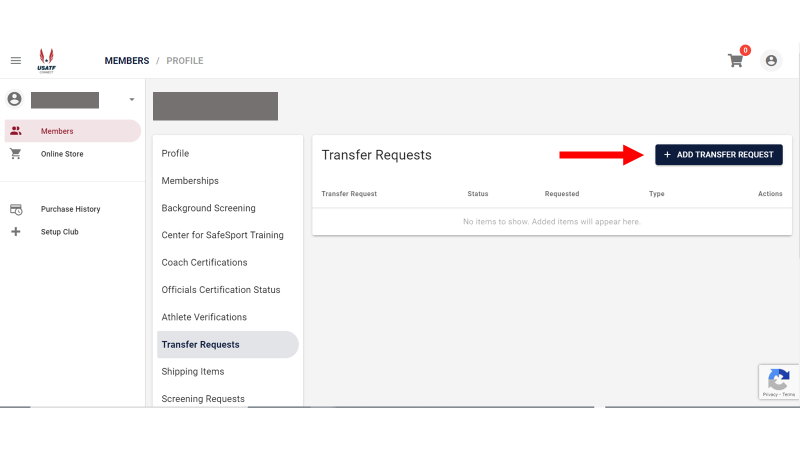 